Прочитайте детям  рассказ о войне , о  детях войны,О ЛЮДЯХ В ТЕ ГОДЫ!!!Книги для самых маленьких о войне. Почему о ней?  Конечно, пятилетка еще не способен осознать весь ужас войны, но цель не в этом. Наша задача – ввести новое знание и отследить реакцию. Некоторые – прямо скажем, очень немногие книги о войне написаны специально для дошкольного и младшего школьного возраста. Они просто красивые, мудрые, в них присутствуют замечательные описания русской природы, душевной доброты, стойкости и героизма. Без навязчивой идеологии. Вряд ли они забьют детскую голову чем-то лишним – повторюсь, высоких целей никто не ставит. Если ребенку понравится эта тема – замечательно. И, согласитесь, она не менее важна, чем проделки финских котов и английских поросят. Если сами родители адекватно относятся к военной теме без лишних страхов и расширенных глаз, значит, ребенок тоже примет ее нормально. 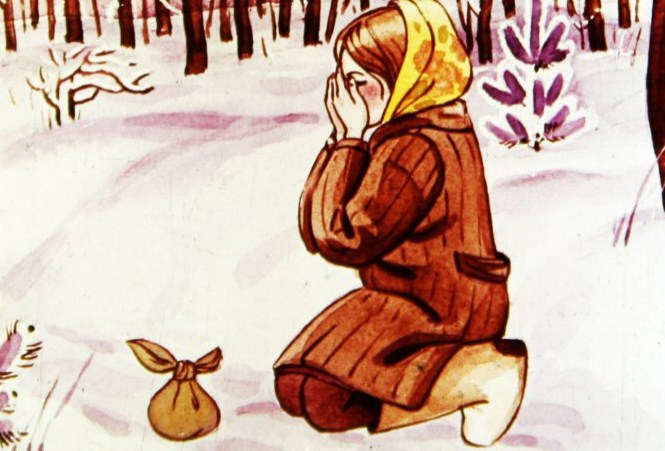 КОНСТАНТИН ПАУСТОВСКИЙСТАЛЬНОЕ КолечкоСКАЗКИ. РАССКАЗЫ. ПОВЕСТИ.Рисование красками или гуашью.Тема: САЛЮТ 9 маяЗаданиеКак отмечают праздник 9 мая в России? Рассмотрите картинку.Расскажите детям что изображено на картинке. Какой салют? Какими цветами переливается салют?Постарайтесь с ребенком нарисовать салют. (Сначала, нарисуйте фон- синее небо, рисунок будет более контрастный и правдоподобный). Плавным нажатием кисти нарисуйте разлетающиеся в разные стороны огни салюта. Используйте приёмы «набрызга».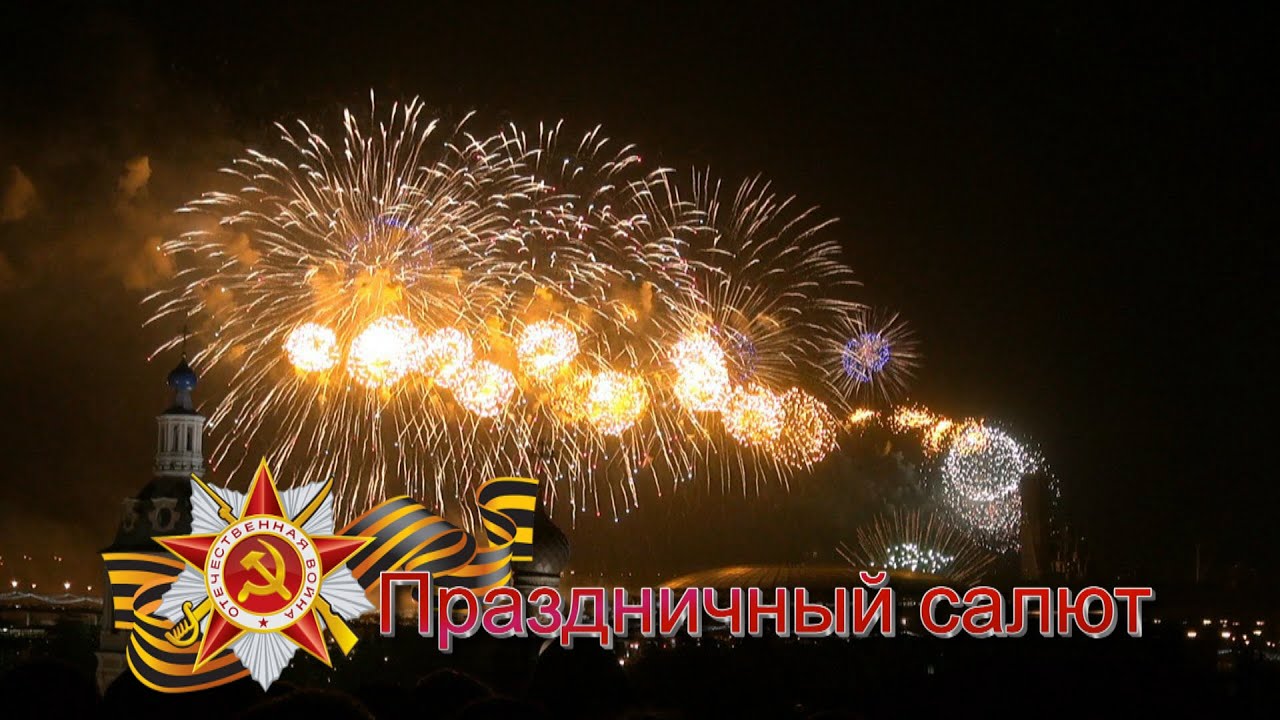 Рисование цветными карандашами Тема: ТАНК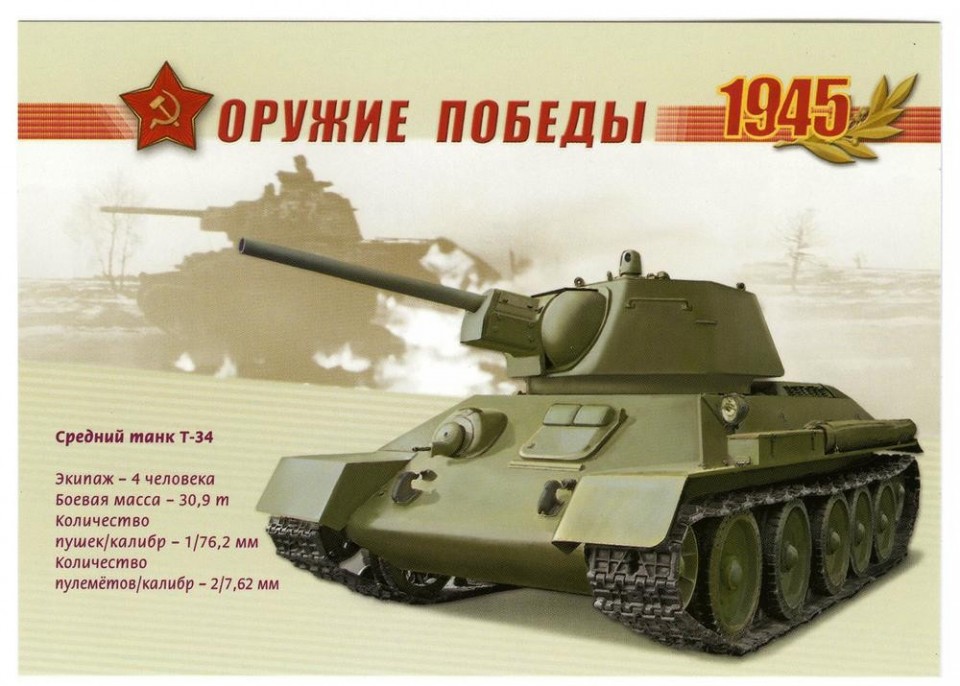 Внимательно посмотрите из каких частей состоит танк.Попробуйте с детьми нарисовать танк (используйте основные геометрические фигуры: круг,овал, прямоугольник)Что за слон такой стальной,
Хобот у него прямой,
Смело ходит по земле,
Не страшась, считай везде?

Гусеницы вместо ног
Мнут покрытия дорог.
Если вдруг стряслась беда,
Помогает он всегда.

С хобота летит снаряд.
Цель - весь вражеский отряд.
Этот боевой гигантЛюди называют - танк.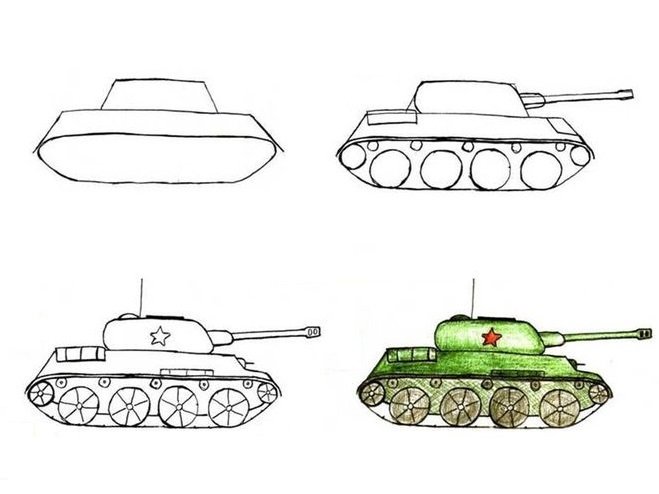 Математика в игре.Игра: «Самолеты на посадку»Перед ребенком лист бумаги и маленькие самолетики (из картона или игрушки)Задания: Самолет летит в правый (левый) верхний или нижний угол. Где самолет? Самолет полетел в середину листа. Где самолет? И т. д.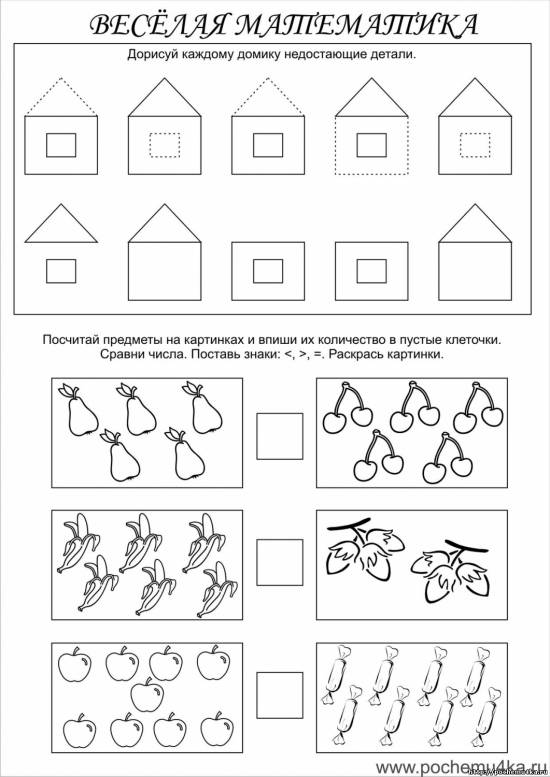 Игровые задания детям- Топни правой ногой три раза.- Дотронься левой рукой до левого уха.- Подними вверх правую (левую) руку.- Поставь на носок правую (левую) ногу.- Дотронься левой рукой до правого коленаРазвитие речи №2. Прочтите детям стихотворение «Рассказ ветерана»Я, ребята, на войне В бой ходил, горел в огне. Мёрз в окопах под Москвой, Но, как видите, — живой. Не имел, ребята, права Я замёрзнуть на снегу, Утонуть на переправах, Дом родной отдать врагу. Должен был прийти я к маме, Хлеб растить, косить траву. В День Победы вместе с вами Видеть неба синеву. Помнить всех, кто в горький час Сам погиб, а землю спас… Я веду сегодня речь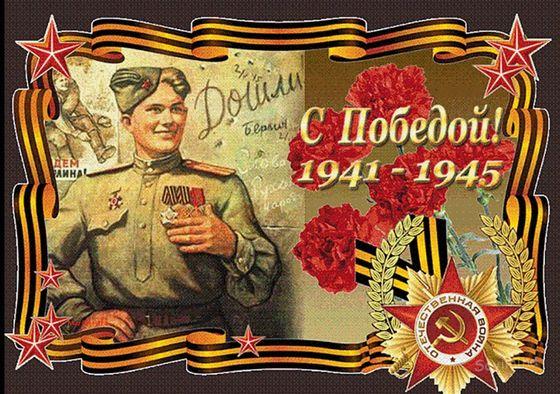 Вот о чём, ребята: Надо Родину беречь по-солдатски свято!

 Расскажите детям о том, что весь народ встал на защиту Родины от фашистких захватчиков.  Задайте вопросы детям: 1. Какими качествами характера обладали солдаты которые шли на защиту Родины?2. Почему, солдаты, не жалея себя, шли в бой. (Прочтите ещё раз строки из стихотворения, где рассказывается о мотивах солдата остаться в живых.) Объясните ребенку, что значит любить Родину -СВЯТО.3. Какие чувства испытываешь ты к солдату? (прочтите стихотворение ещё раз)ЛЕПКА из пластилина: ТАНК Т-34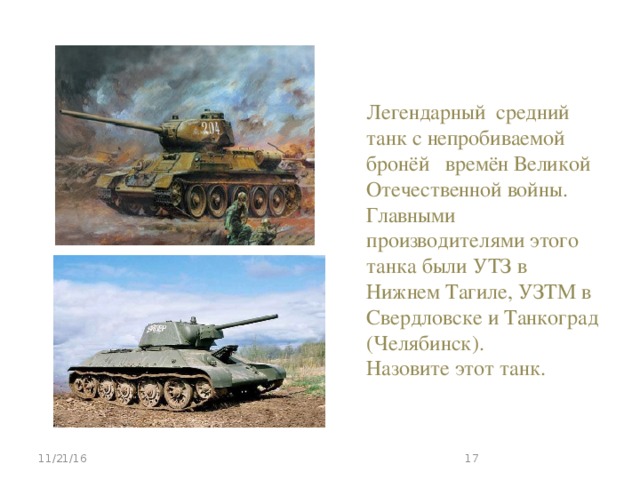 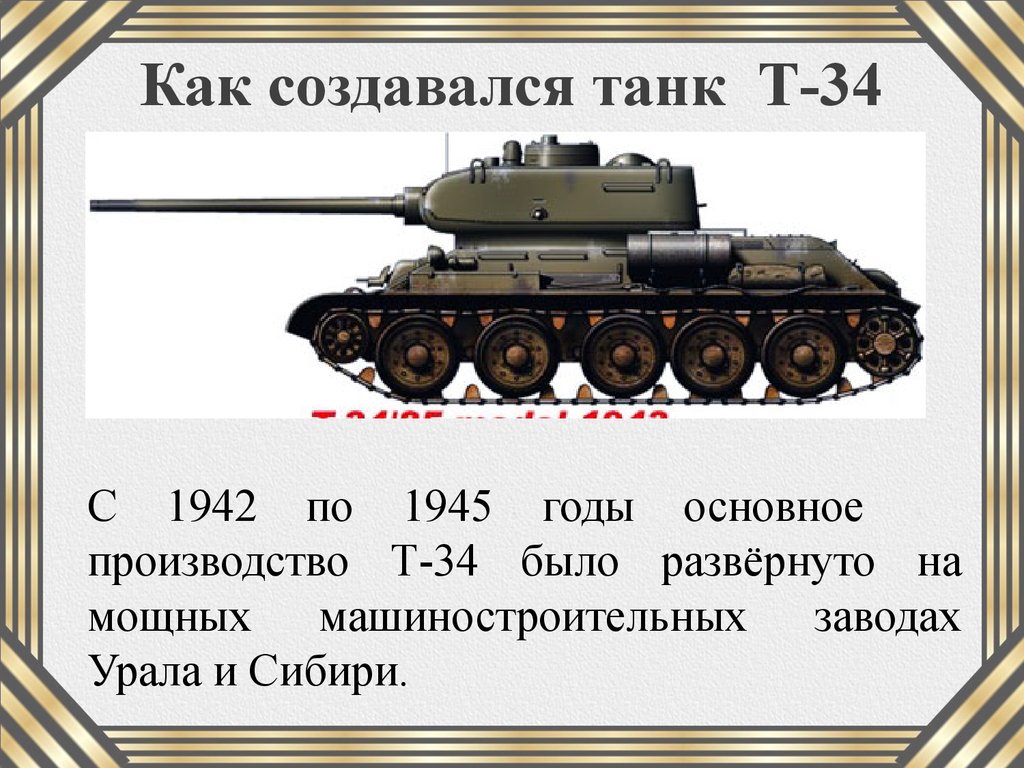 Рассмотрите внимательно картинку танк Т-34 (слепите танк из пластилина)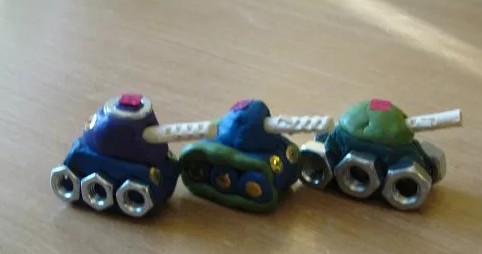 КОНСТРУИРОВАНИЕ ИЗ БУМАГИ: САМОЛЁТВам потребуется:Картон, фломастер, спичечный коробок, клей, терпение!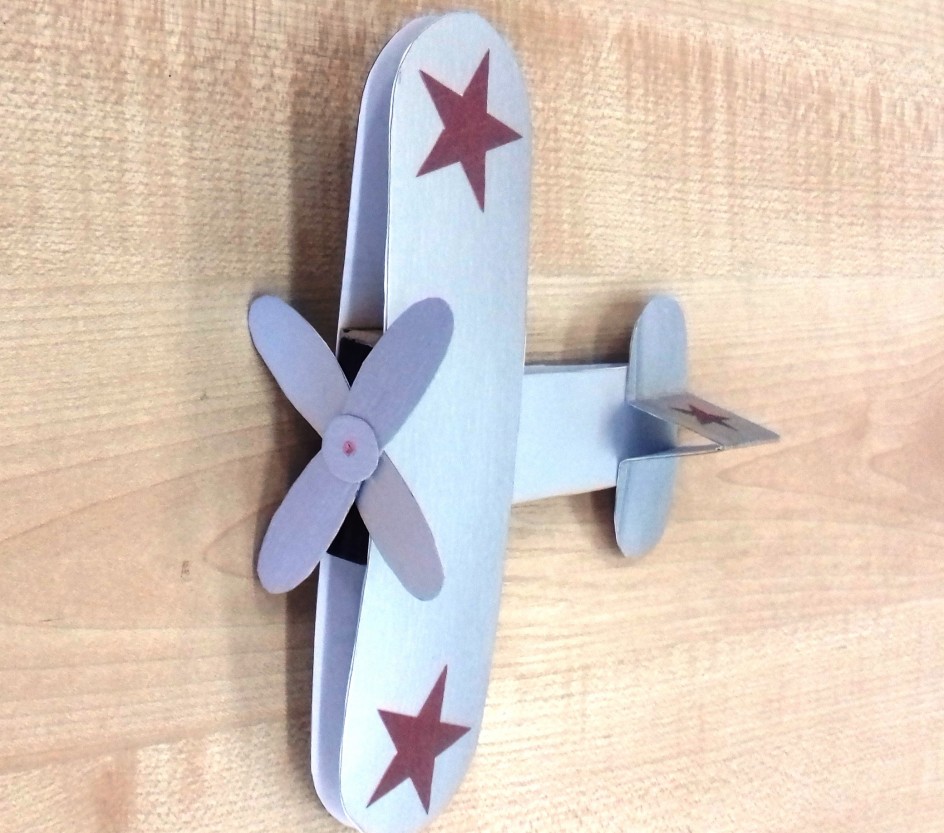 2. на картоне нарисуйте с детьми детали самолёта. (размеры деталей- произвольные, ориентируйтесь на спичечный коробок)Крылья- 2-е детали (приблизительно 18* 5 см)Хвост -1-я деталь (---20* 5 см -сгибается пополам)Хвост -2-я деталь (----12*2см сгибаем пополам, затем ещё раз половинки сгибаем)Винт- 2-е детали (---8*2 см)3.  А теперь, можно вырезать детали и склеить самолёт.4.  Дорисуйте звездочки (это Советский Самолёт) Поиграйте самолётом!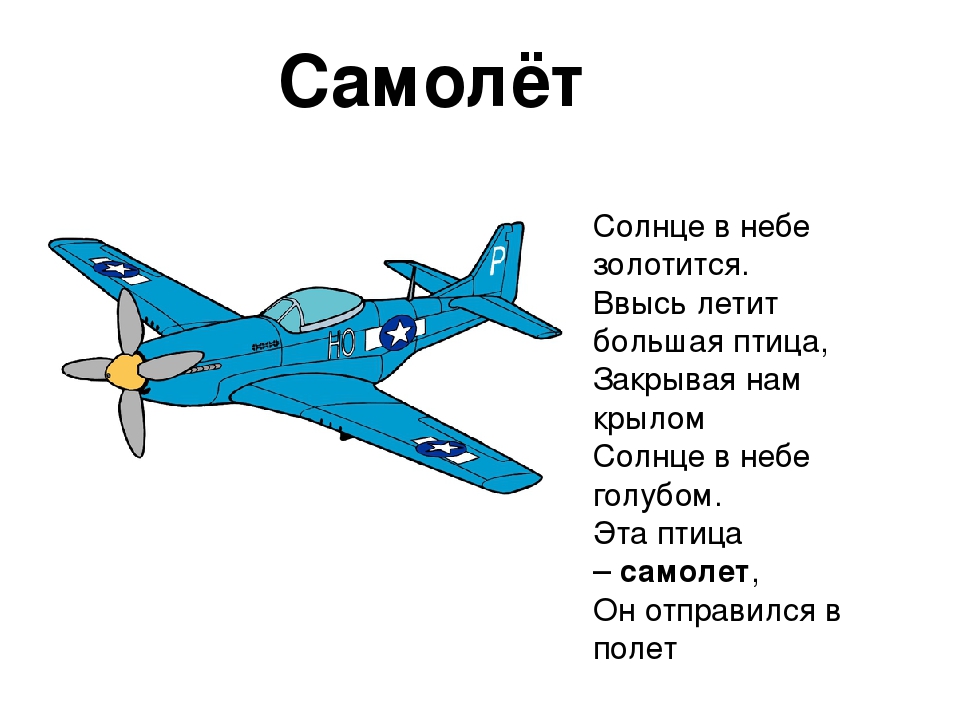 